Prezydent Miasta Pruszkowa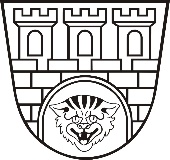 Zarządzenie nr 28 / 2024Prezydenta Miasta Pruszkowaz dnia 01 lutego 2024 r.w sprawie ustalenia szczegółowych zasad i terminu rekrutacji do żłobków prowadzonych przez Gminę Miasto PruszkówNa podstawie art. 30 ust. 1 ustawy z dnia 8 marca 1990 r. o samorządzie gminnym (t.j. Dz. U. z 2023 r. poz. 40 ze zm.) zarządzam, co następuje:§ 1.Ustala się szczegółowe zasady i terminy rekrutacji dzieci do żłobków miejskich, dla których organem prowadzącym jest Gmina Miasto Pruszków, w brzmieniu stanowiącym załącznik do niniejszego zarządzenia. § 2.Wykonanie zarządzenia powierza się Naczelnikowi Wydziału Edukacji Urzędu Miasta Pruszkowa oraz Dyrektorom Żłobków Miejskich Nr 1, 2 i 3 w Pruszkowie. § 3.Zarządzenie podlega publikacji w Biuletynie Informacji Publicznej Urzędu Miasta Pruszkowa.§ 4.Zarządzenie wchodzi w życie z dniem podpisania.Prezydent Miasta Pruszkowa                                                                                                                  Paweł Makuch